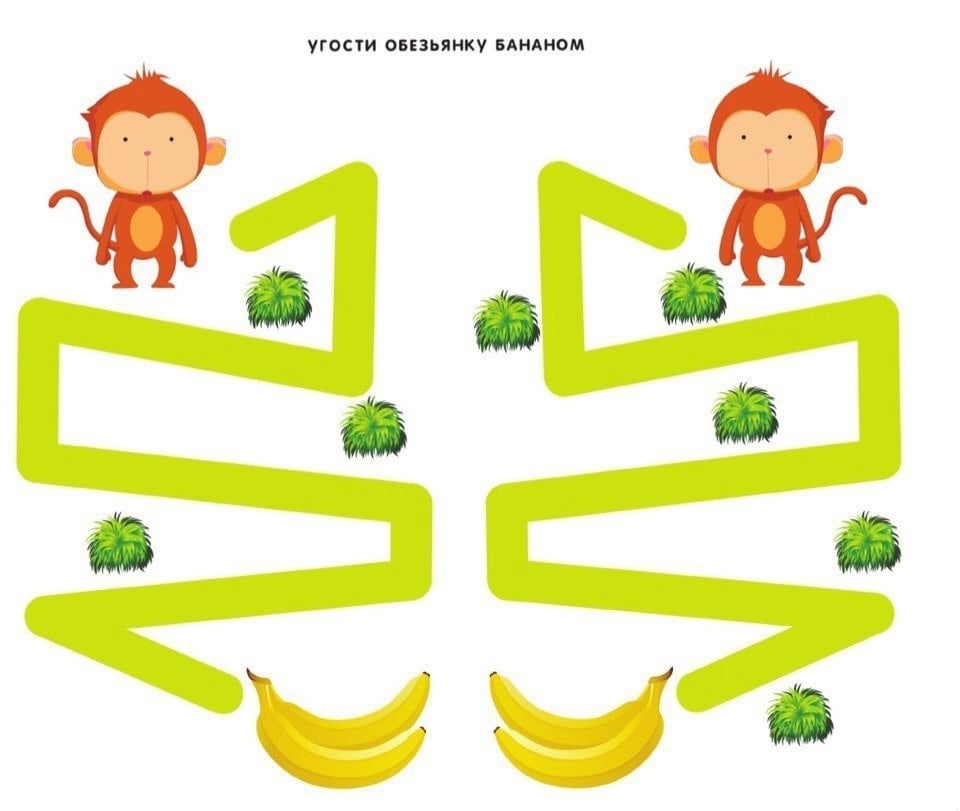 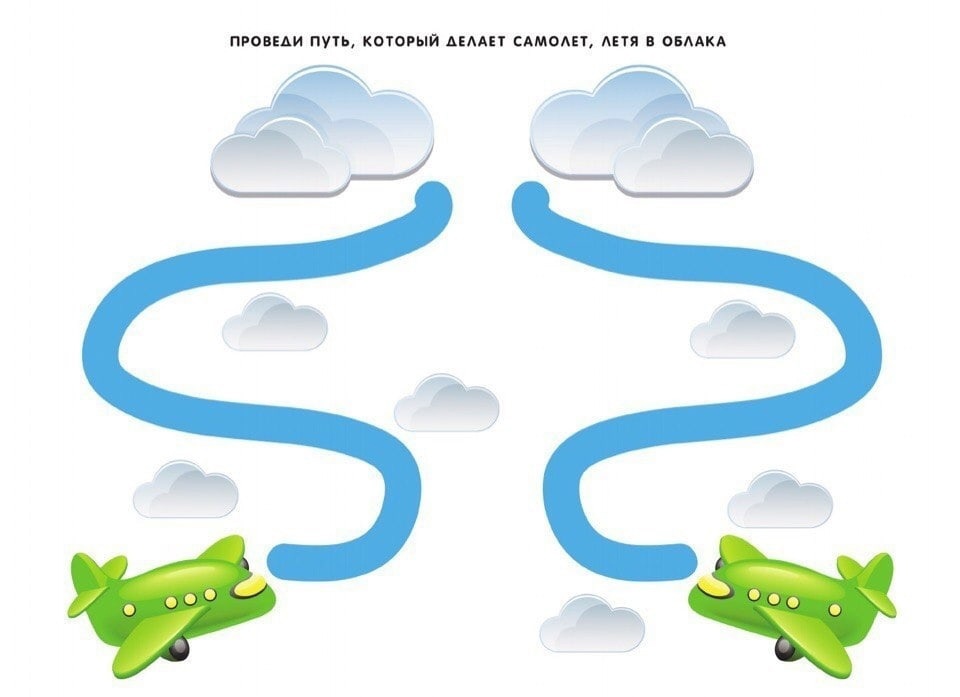 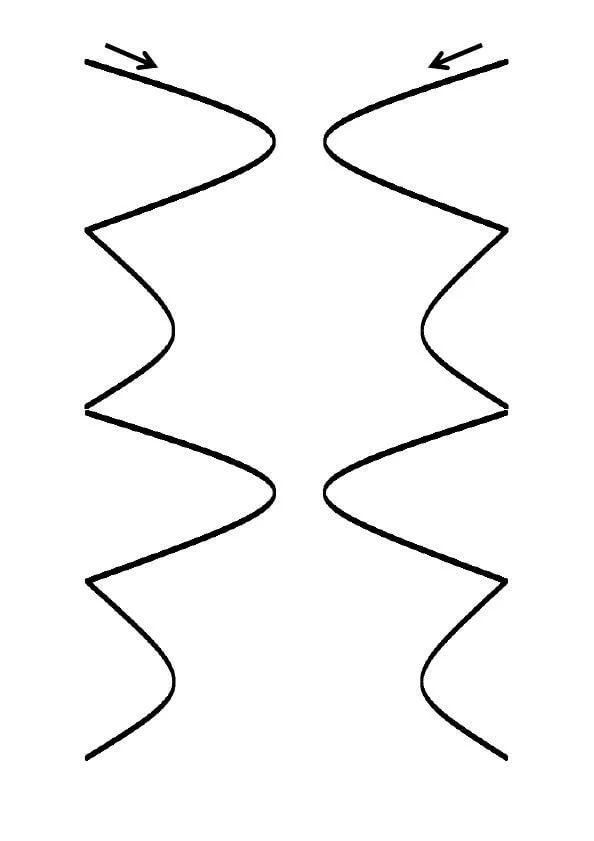 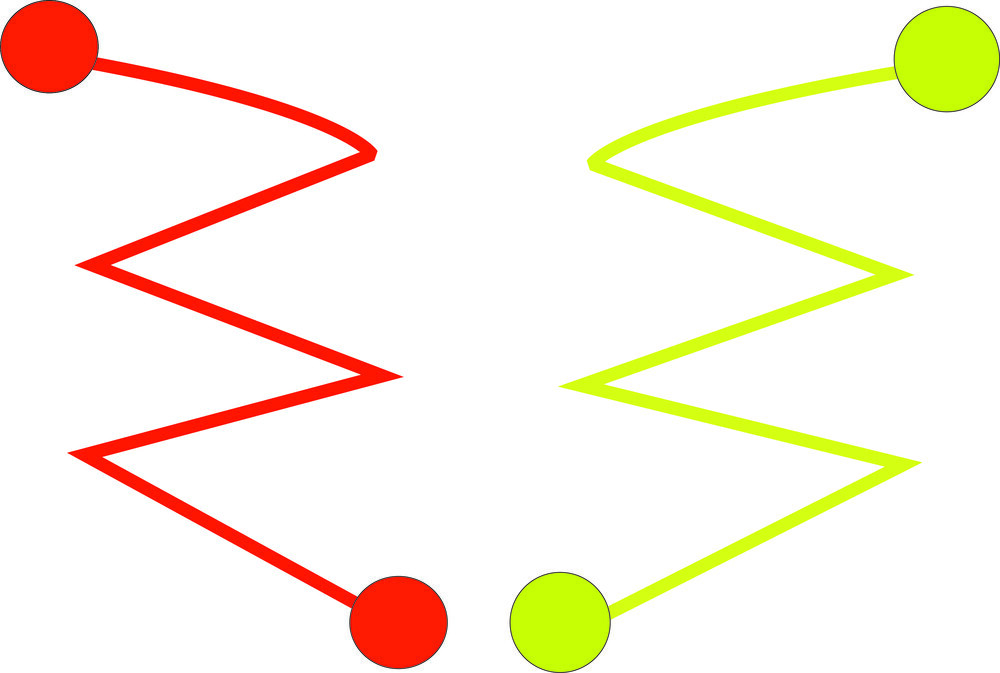 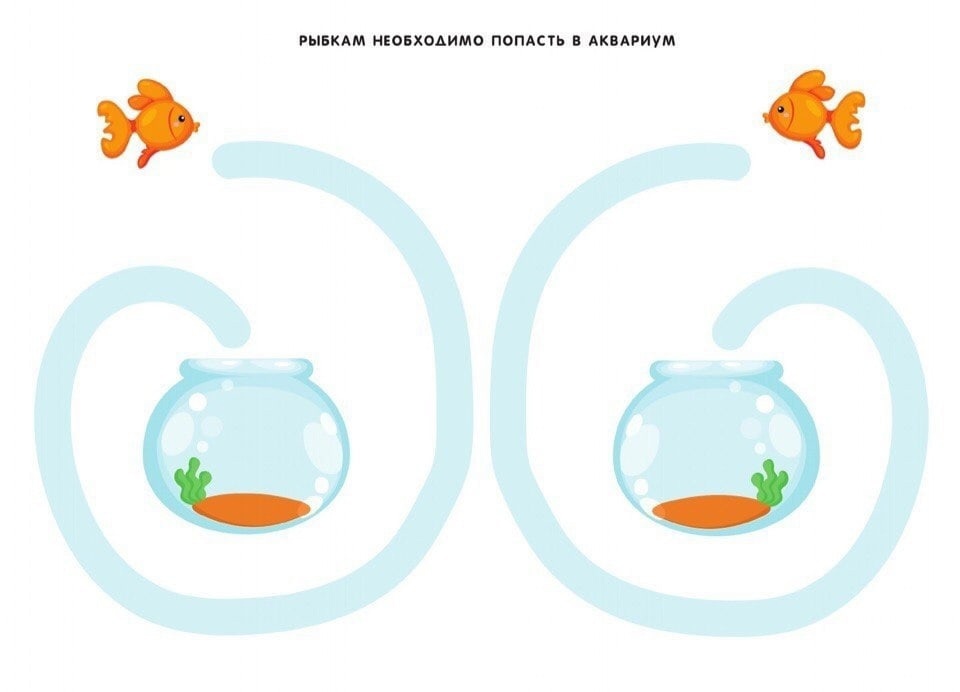 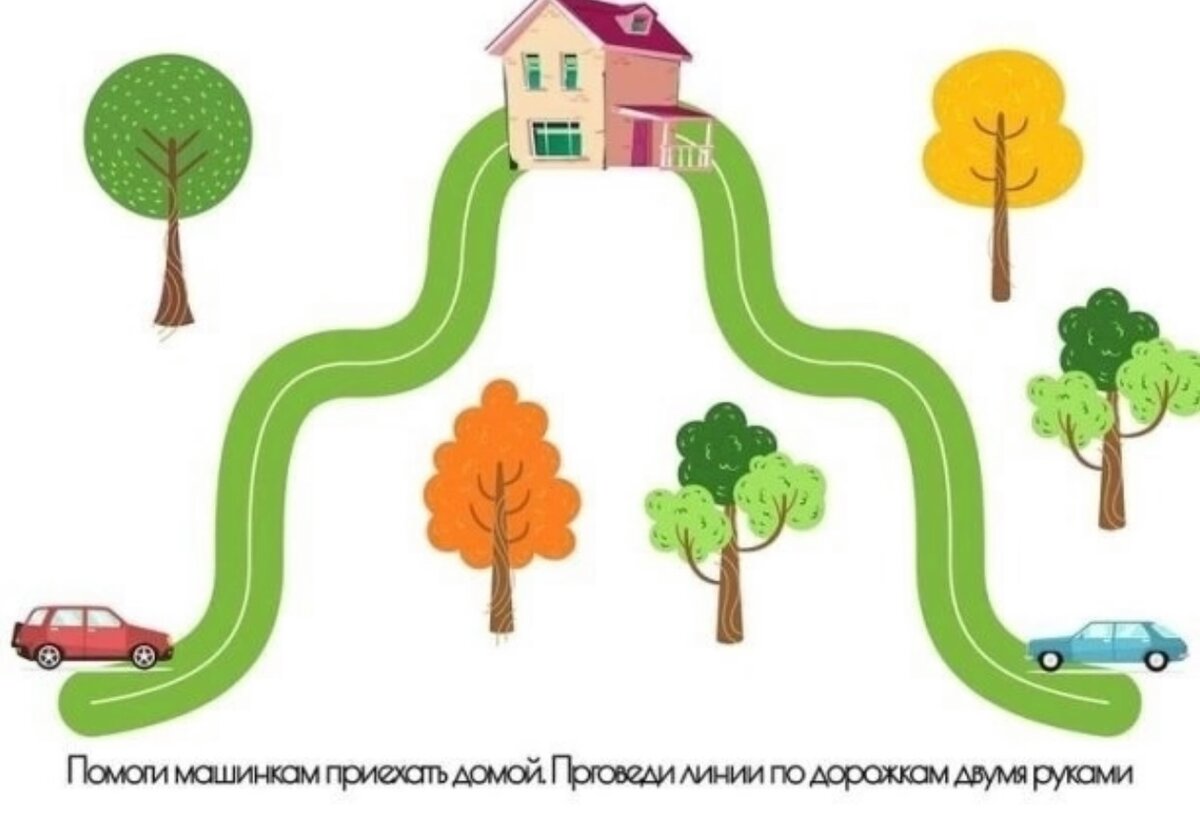 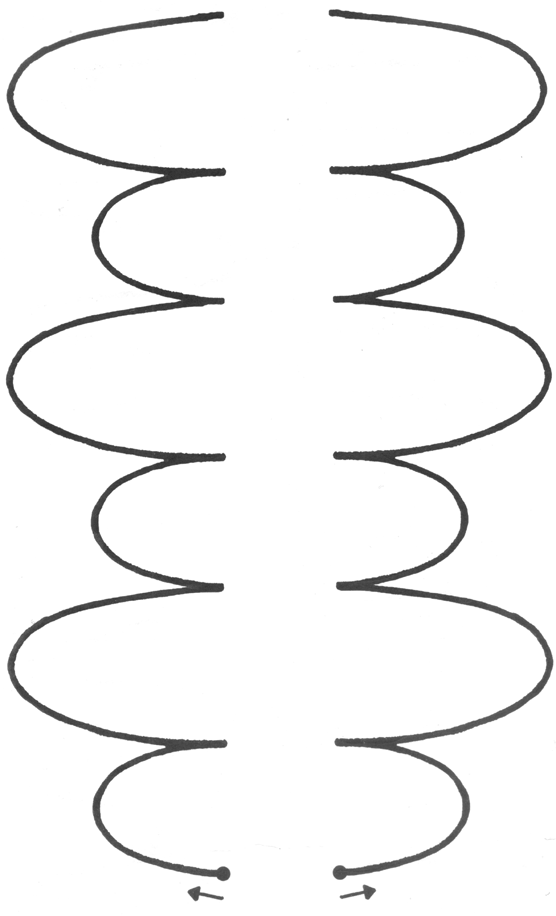 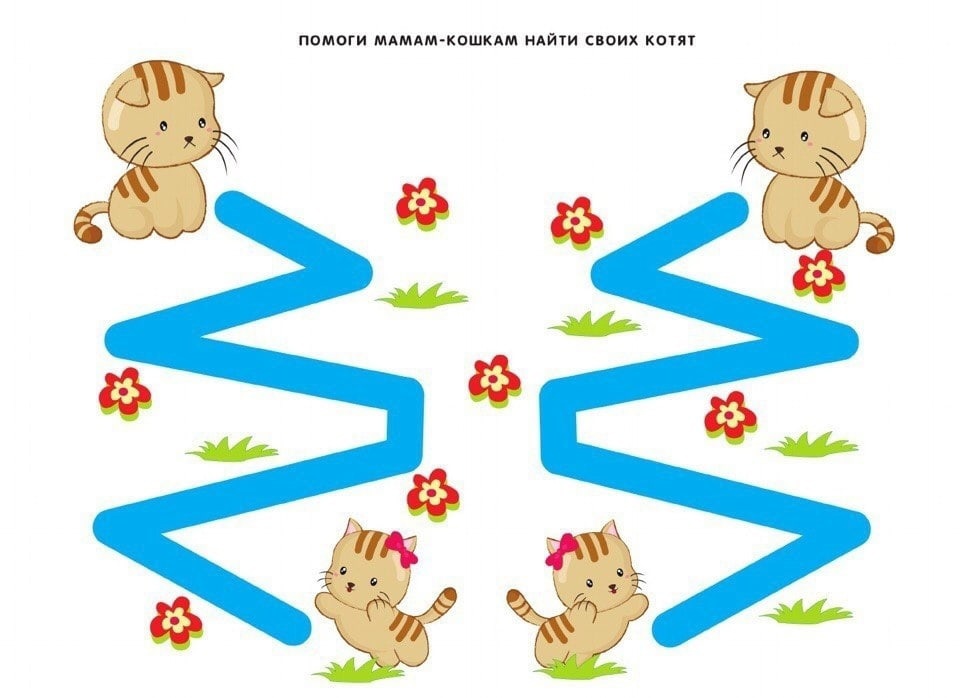 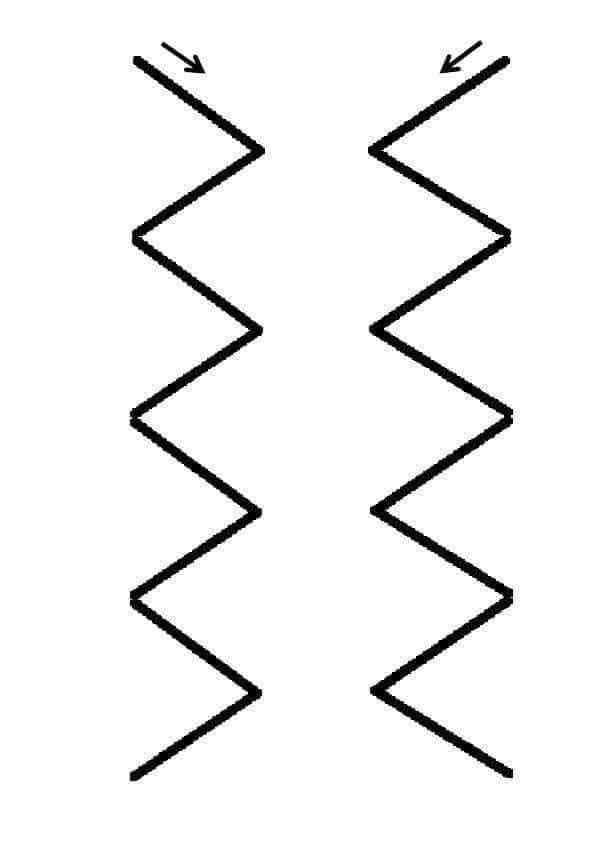 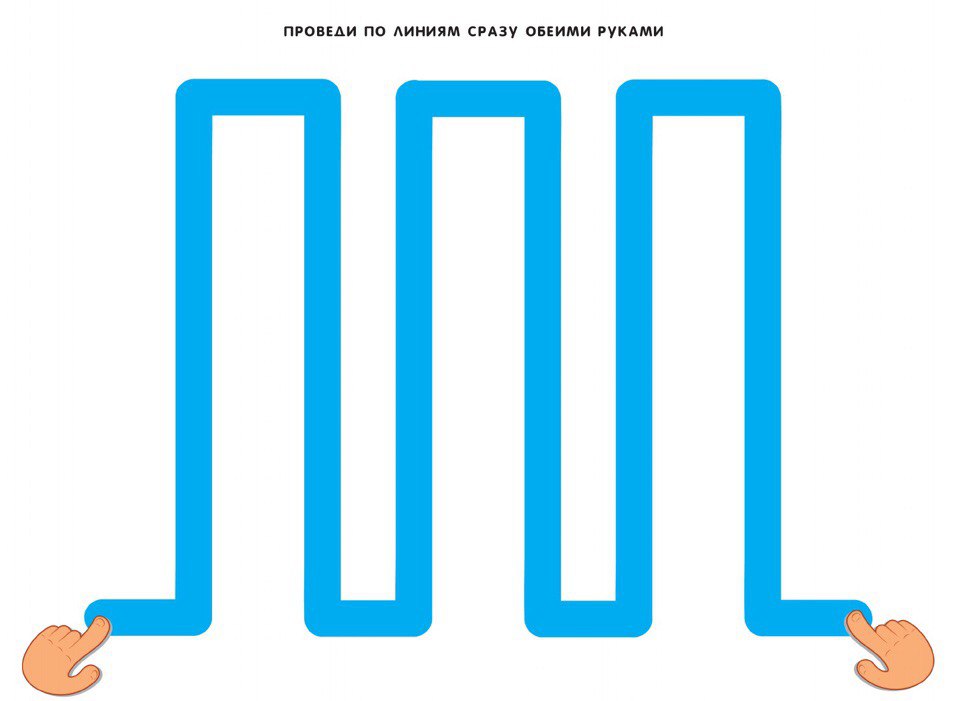 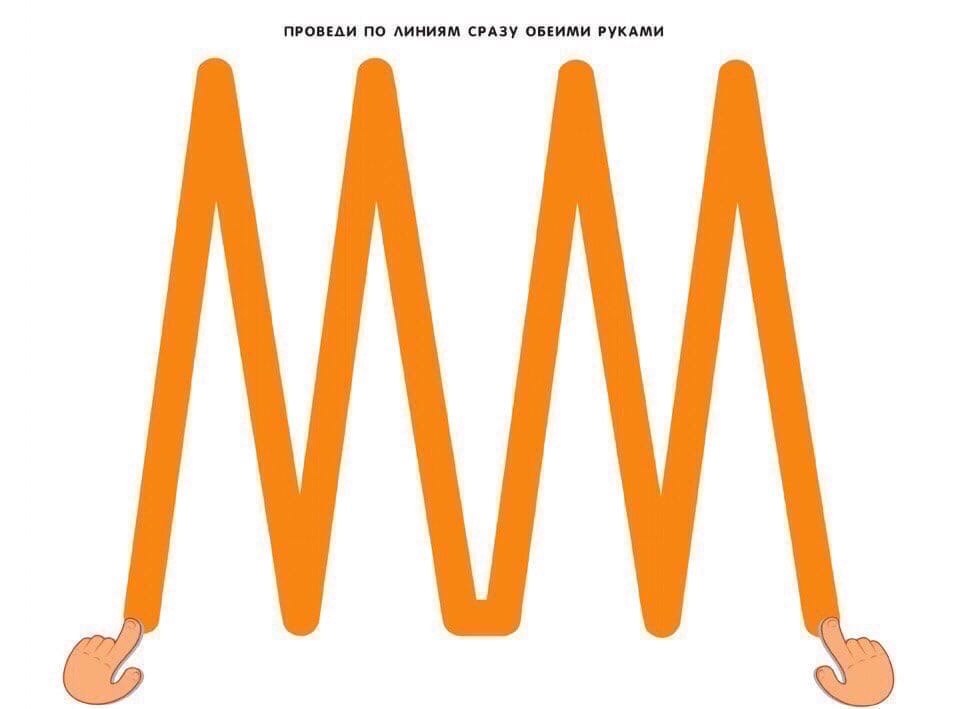 РАБОЧИЕ ЛИСТЫГРАФОМОТОРНЫЕ ДОРОЖКИ  КОМПЛЕКС УПРАЖНЕНИЙ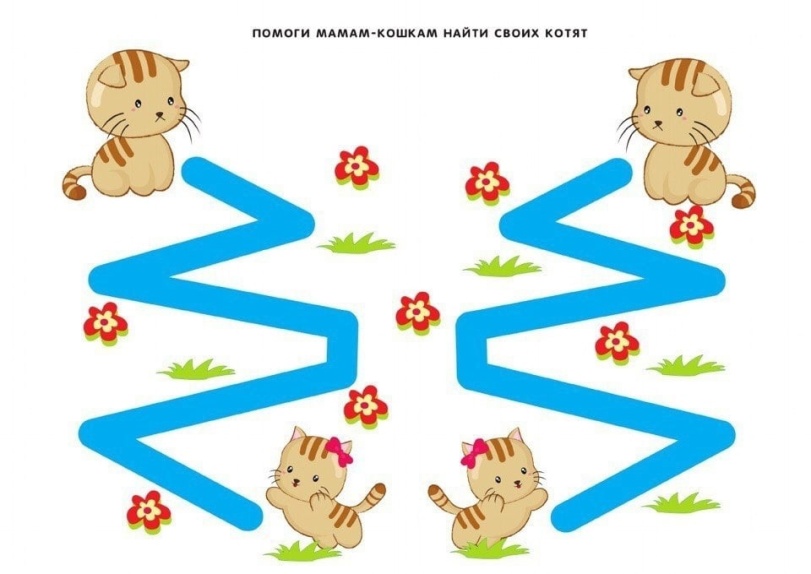 Инструктор по физической культуре: Кайнова.М.В